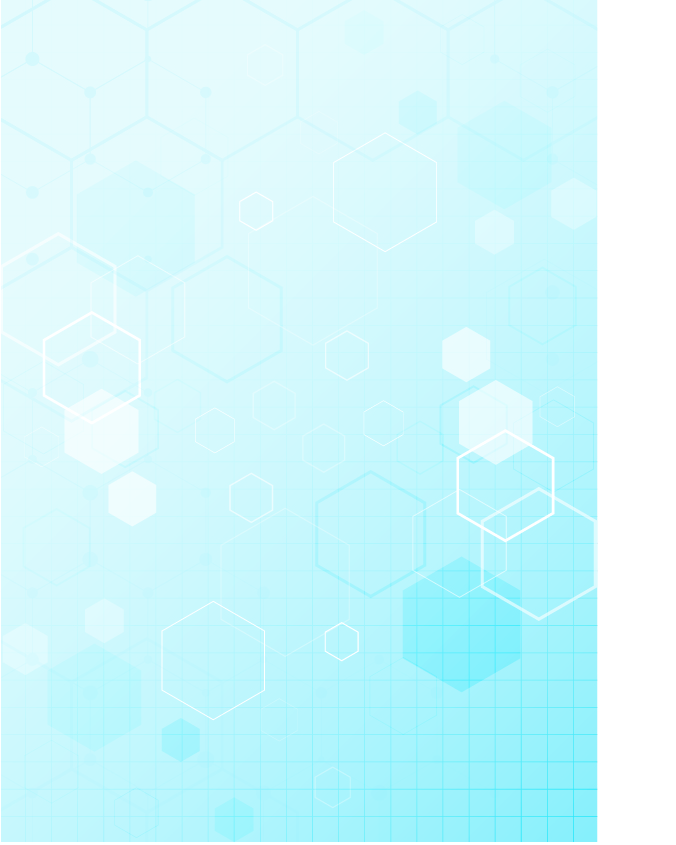 T.COSMANGAZİ KAYMAKAMLIĞIAYŞE HAFSA SULTAN ANAOKULU MÜDÜRLÜĞÜ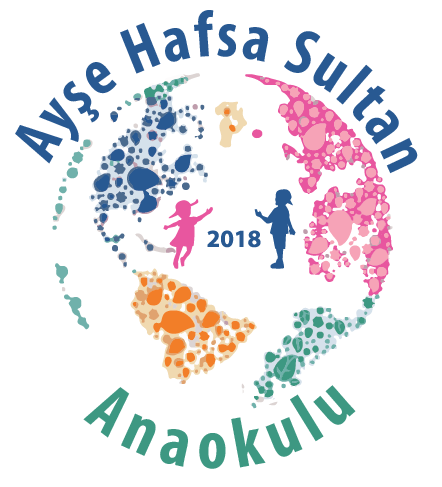 2019-2023 STRATEJİK PLANI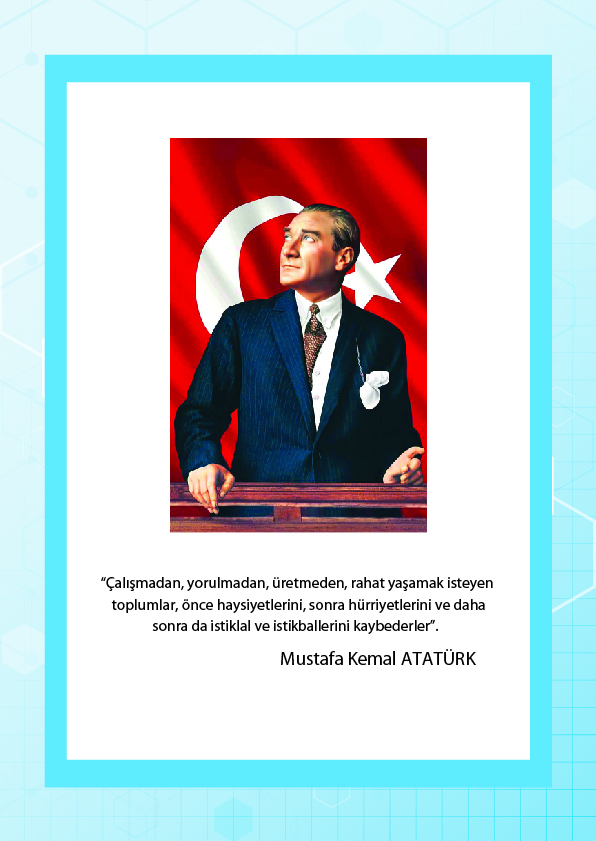 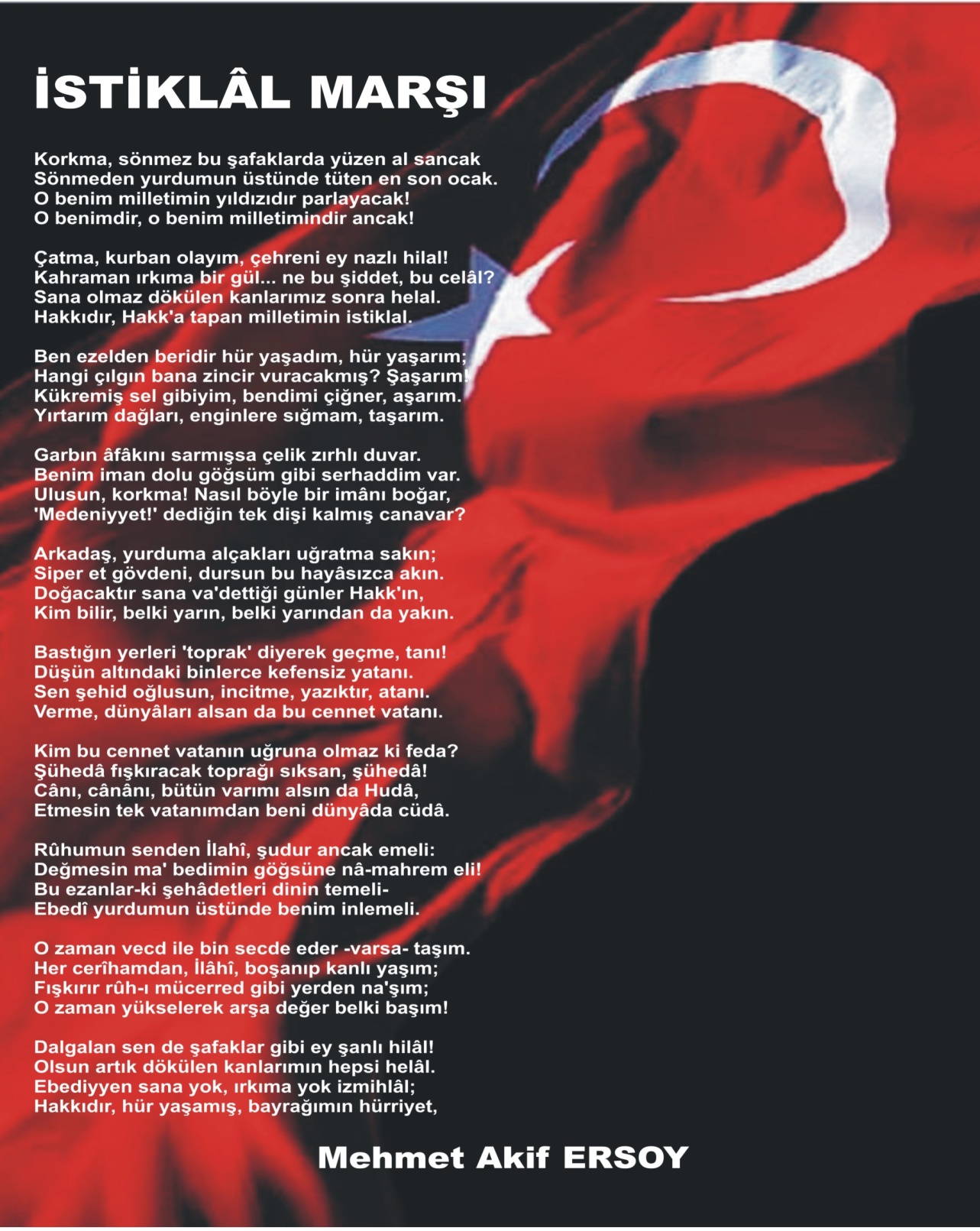 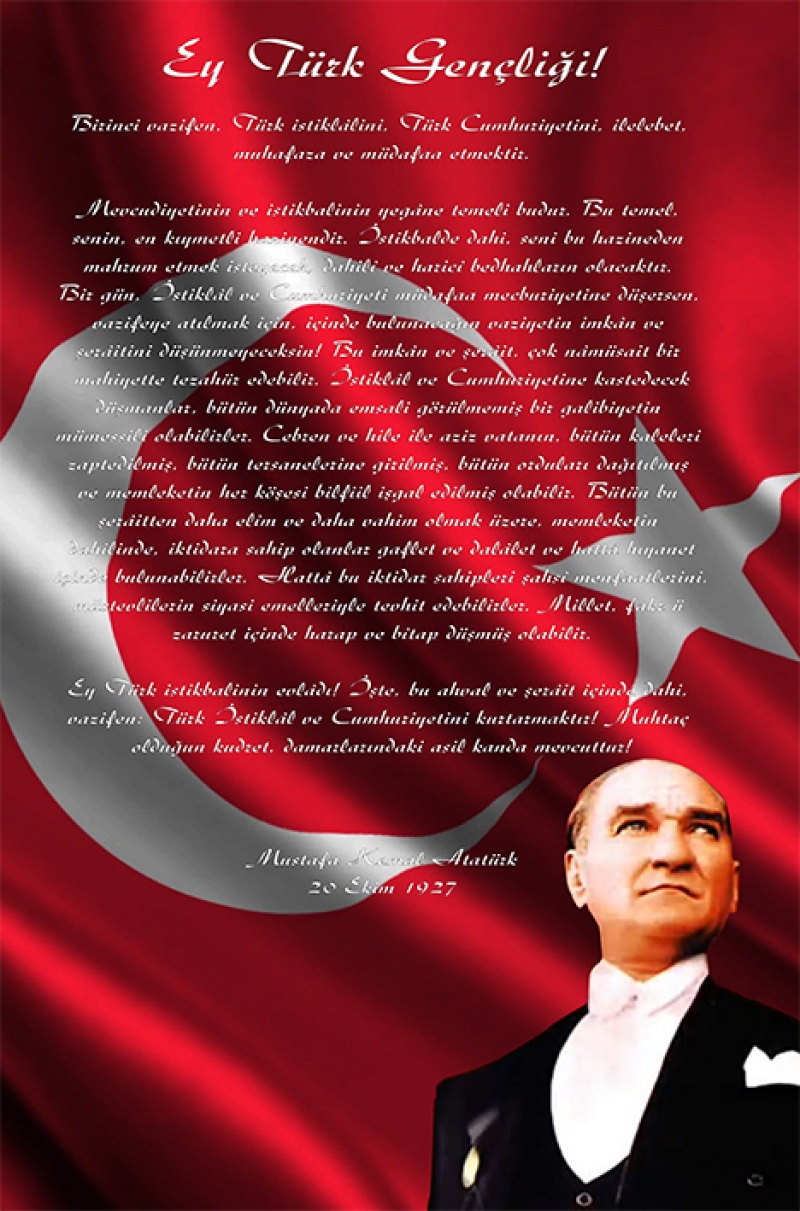 SUNUŞ Günümüzde, bir ülkenin geleceği o ülke insanlarının göreceği eğitime bağlıdır. Toplumsal, Kültürel Siyasal ve Ekonomik bakımdan hızlı bir değişim yaşanmaktadır. Değişimin sürekli ve hızlı olması her alanda değişiklikleri gerekli kılmaktadır. Dolayısıyla Eğitimde yeni dünyayı tanımlayacak, onun istek ve beklentilerini karşılayacak en önemli araçlardan biri de ‘Stratejik Planlama’ dır. Hızlı teknolojik değişimler yeni eğitim yaklaşımları, öğrenci, veli istek ve beklentilerinin değişmesi ve diğer faktörler okulları stratejik düşünmek zorunda bırakmıştır.  Okul öncesi eğitimi çocuklarını Temel eğitim bütünlüğü içinde ilköğretime hazırlayan örgün eğitimin ilk basamağıdır. Öğrenim sürecinin en önemli basamağı olan, bu dönemde edinilen beceriler, yaşantının bütün evrelerini etkiler. Kurumun yüklenmiş olduğu bu büyük sorumluluğun tüm çalışanlar açısından bilinmesi ve çalışmalara yön verebilmesi ancak stratejik plan ile mümkündür. ‘ stratejik plan’ tüm kurum çalışanlarının el ele verip daha ileriye giderken  ‘Ben ‘ değil , ‘Biz ‘ diyebilmesidir.Ayşe Hafsa Sultan Anaokulu olarak vizyonumuz geleceğimizin teminatı olan çocuklarımızı Milli manevi değerlerini benimsemiş ve kültürüne sahip çıkan, bilimsel düşünen, proje üreten, kendine güvenen, gelişime açık, yenilikçi, çağdaş bireyler olarak yetiştirmektir. Bu vizyona yönelik katılımcı bir yatırımla hazırlanan,  stratejik plan Okul Öncesi eğitimde; beklentilerin daima üstünde kalitesi ile örnek gösterilen güven ve huzurun odağı, lider bir kurum olmayı hedeflemektedir.Stratejik planda belirlenen hedeflere ulaşmamızın okulumuzun kurumsallaşma sürecine çok önemli katkılar sağlayacağına inanıyor, planın hazırlanmasında emeği geçen Stratejik Plan ekibine ve uygulamasında yardımcı olacak tüm iç ve dış paydaşlara teşekkür ediyorum.              Pınar KERMAN                                                                                                                           Okul MüdürüİçindekilerSUNU …………………………………………………………………………    4İÇİNDEKİLER…………………………………………………………………   5BÖLÜM I: GİRİŞ ve PLAN HAZIRLIK SÜRECİ……………………… 6BÖLÜM II: DURUM ANALİZİ………………………………………... .8Okulun Kısa Tanıtımı…………………………………………………… 10Okulun Mevcut Durumu: Temel İstatistikler…………………………..... 11PAYDAŞ ANALİZİ……………………………………………………………...14GZFT (Güçlü, Zayıf, Fırsat, Tehdit) Analizi………………………….… 16Gelişim ve Sorun Alanları……………………………………………...…19BÖLÜM III: MİSYON, VİZYON VE TEMEL DEĞERLER……………………21MİSYONUMUZ…………………………………………………………..22VİZYONUMUZ…………………………………………………………..22TEMEL DEĞERLERİMİZ………………………………………………..22BÖLÜM IV: AMAÇ, HEDEF VE EYLEMLER………………………………… 24TEMA I: EĞİTİM VE ÖĞRETİME ERİŞİM…………………………......25TEMA II: EĞİTİM VE ÖĞRETİMDE KALİTENİN ARTIRILMASI…...28TEMA III: KURUMSAL KAPASİTE………………………………….....32V. BÖLÜM: MALİYETLENDİRME…………………………………………….35EKLER…………………………………………………………………….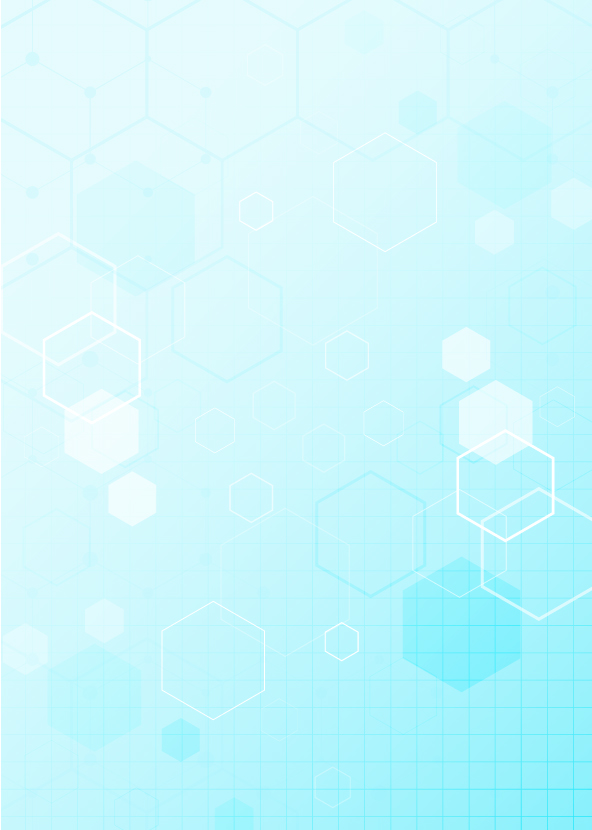 BÖLÜM I:GİRİŞ ve PLAN HAZIRLIK SÜRECİ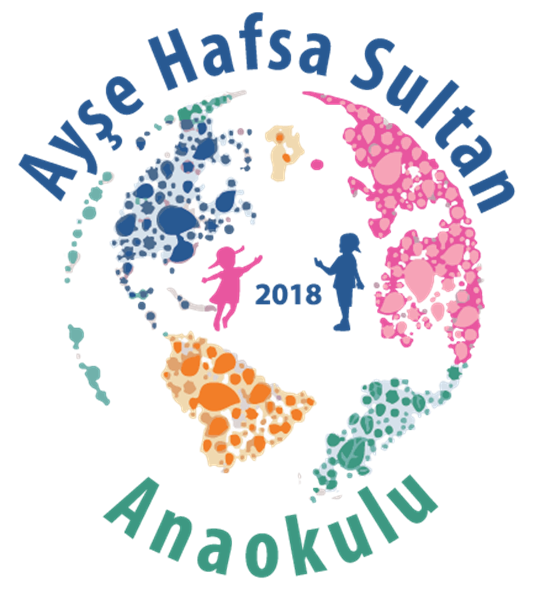 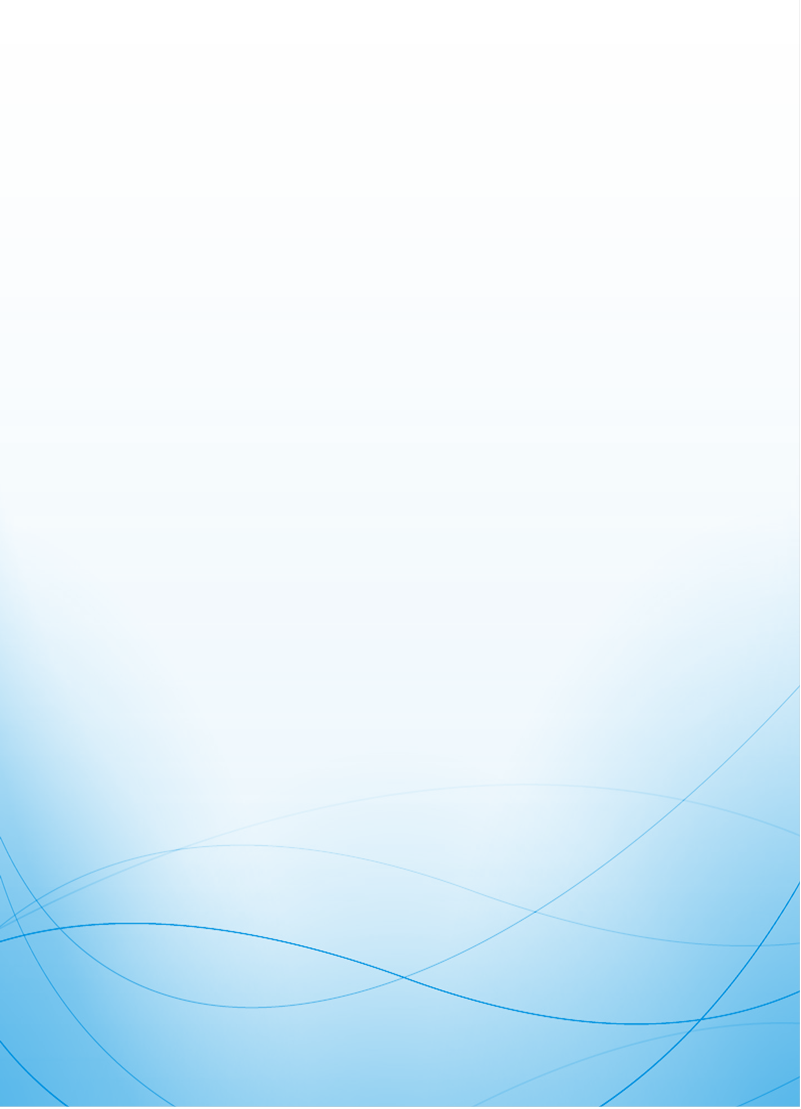 BÖLÜM I: GİRİŞ ve PLAN HAZIRLIK SÜRECİ2019-2023 dönemi stratejik plan hazırlanması süreci Üst Kurul ve Stratejik Plan Ekibinin oluşturulması ile başlamıştır. Ekip tarafından oluşturulan çalışma takvimi kapsamında ilk aşamada durum analizi çalışmaları yapılmış ve durum analizi aşamasında paydaşlarımızın plan sürecine aktif katılımını sağlamak üzere paydaş anketi, toplantı ve görüşmeler yapılmıştır. Durum analizinin ardından geleceğe yönelim bölümüne geçilerek okulumuzun amaç, hedef, gösterge ve eylemleri belirlenmiştir. Çalışmaları yürüten ekip ve kurul bilgileri altta verilmiştir.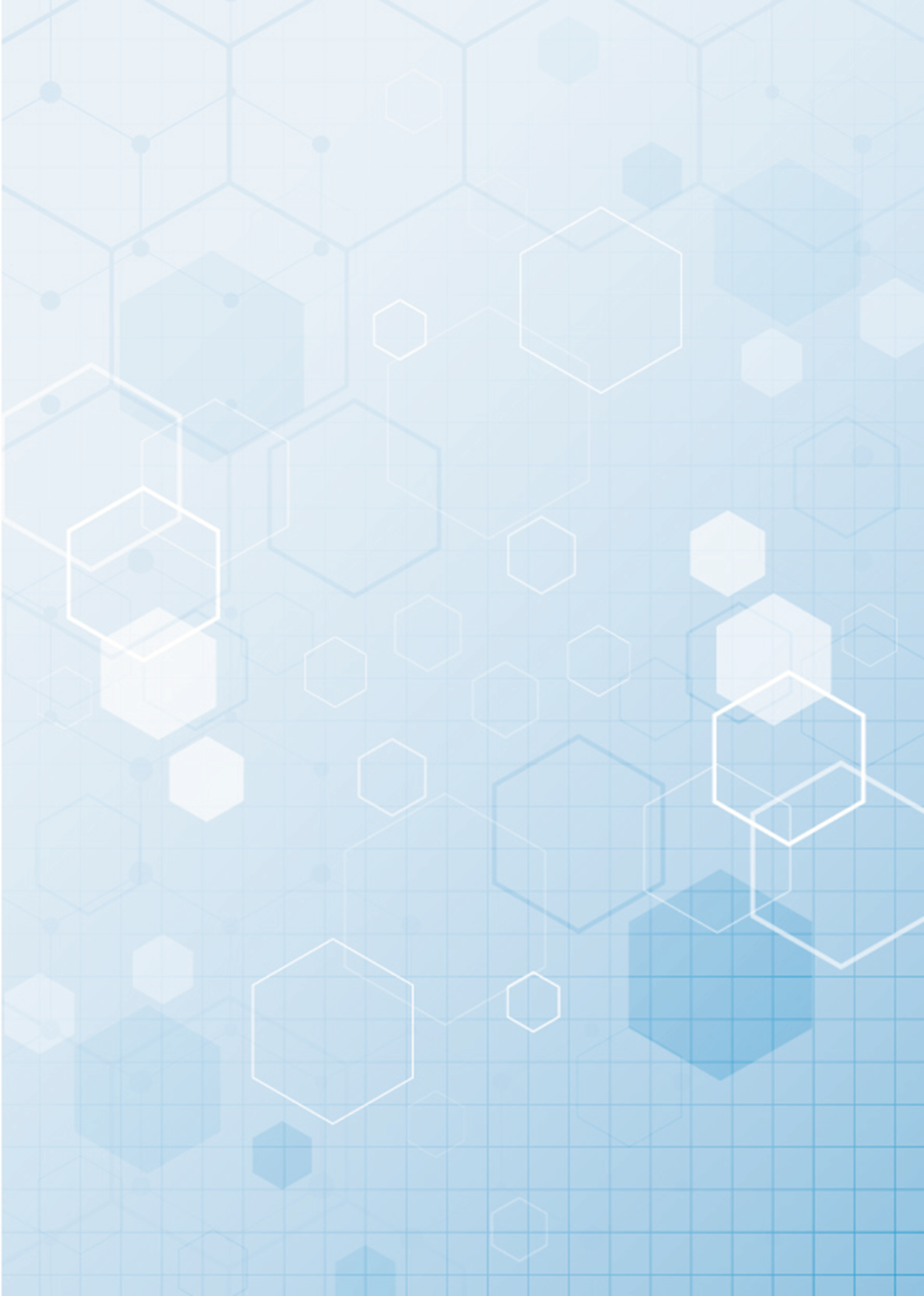 BÖLÜM II: DURUM ANALİZİ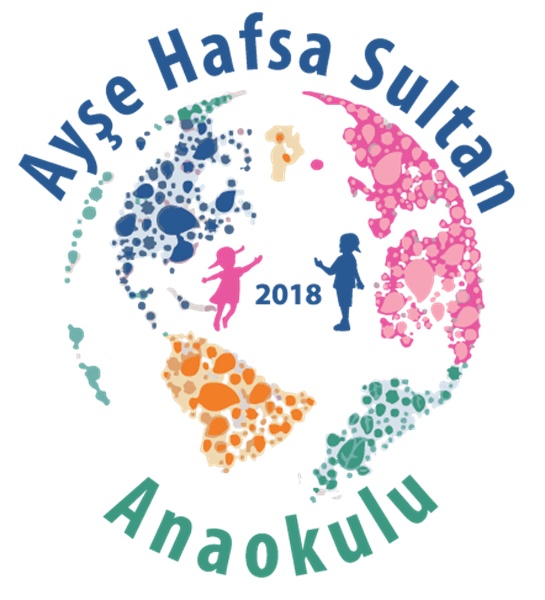 BÖLÜM II: DURUM ANALİZİDurum analizi bölümünde okulumuzun mevcut durumu ortaya konularak neredeyiz sorusuna yanıt bulunmaya çalışılmıştır. Bu kapsamda okulumuzun kısa tanıtımı, okul künyesi ve temel istatistikleri, paydaş analizi ve görüşleri ile okulumuzun Güçlü Zayıf Fırsat ve Tehditlerinin (GZFT) ele alındığı analize yer verilmiştir.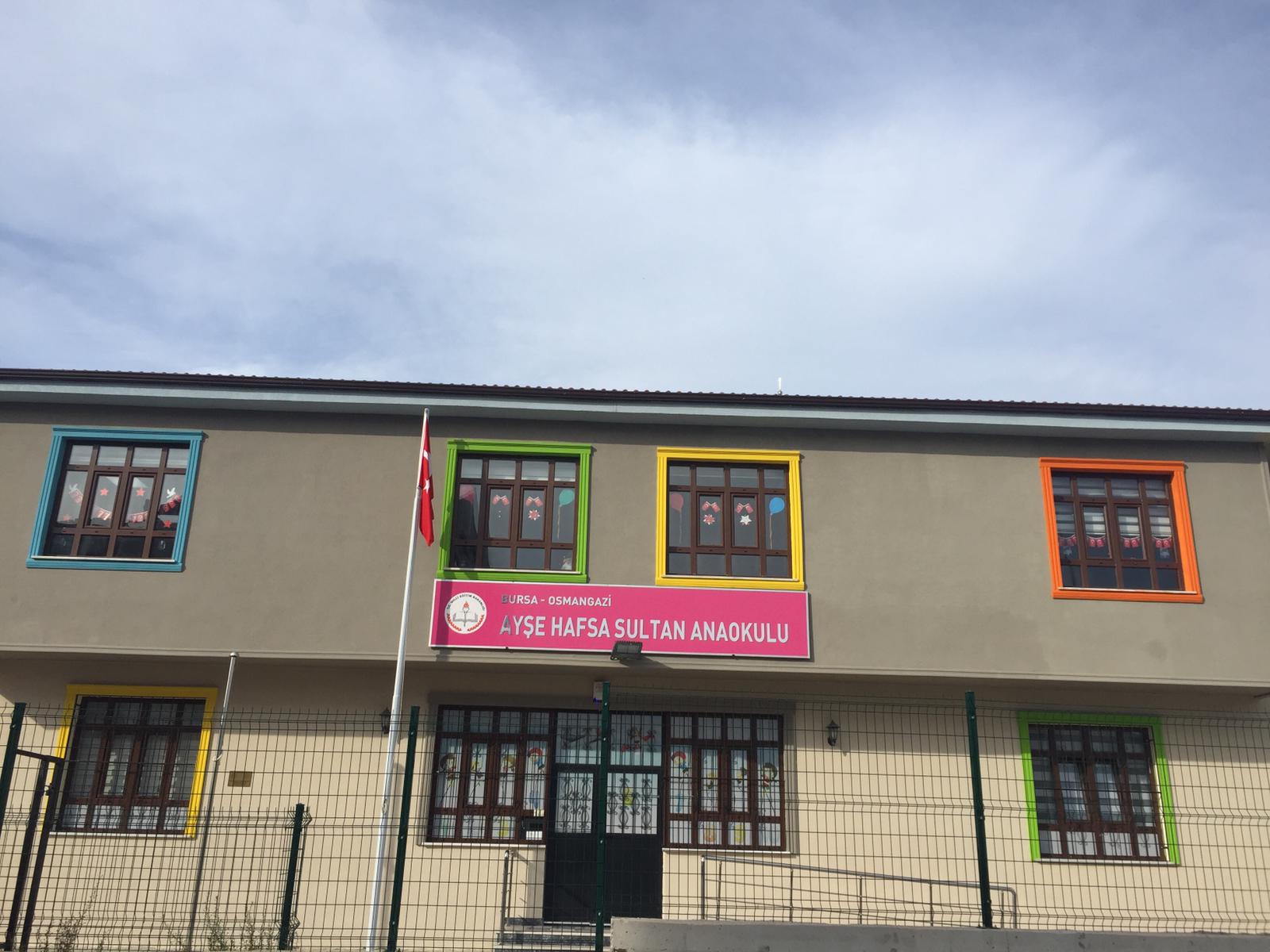 Okulun Kısa TanıtımıAyşe Hafsa Sultan Anaokulu Bursa’mızın merkez ilçesi Osmangazi ilçemizde bulunmaktadır.Çevrede okul öncesi eğitime ait bir anaokulu olmadığı için 17.08.2018 tarih ve 14851088 sayılı valilik onayı ile  Demirtaş-Dumlupınar mahallesinde ilk anaokulu olarak açılıp Ayşe Hafsa Sultan Anaokulu Adını almıştır.Milli Eğitim Bakanlığı Temel Eğitim Genel Müdürlüğü’ ne bağlı resmi bir okul olan Ayşe Hafsa Sultan Anaokulu 2 katlı olarak planlanmıştır. Okulumuzda 5 derslik , 1 Destek Eğitim Odası, yemekhane, kiler, müdür odası, müdür yardımcısı odası, memur odası, arşiv odası, depo, mescid, çocukların yaş düzeyine uygun tuvalet ve lavabolar bulunmaktadır.Okulumuzda güvenlik sistemleri en üst düzeyde olup, okul içinde ve dışında  güvenlik kamerası ve alarm sistemi bulunmaktadır. Giriş ve çıkışların güvenliği kartlı otomasyon sistemi ile sağlanmıştır.2019-2020 Eğitim Öğretim yılında okulumuzda 2 idareci, 11 okulöncesi öğretmeni, 3 yardımcı personel görev yapmaktadır. Okulumuzda ikili eğitim yapılmaktadır. Toplam 163 öğrenci ile eğitim öğretime devam etmektedir.(3 sabahçı, 6 öğlenci,)Hedefimiz, Ulu Önder Mustafa Kemal Atatürk’ün izinde sağlıklı, özgüveni gelişmiş, milli ve manevi değerlere bağlı, mutlu bir neslin yetişmesi için çalışmaktadır.Okulun Mevcut Durumu: Temel İstatistiklerOkul KünyesiOkulumuzun temel girdilerine ilişkin bilgiler altta yer alan okul künyesine ilişkin tabloda yer almaktadır.Temel Bilgiler Tablosu- Okul Künyesi Çalışan BilgileriOkulumuzun çalışanlarına ilişkin bilgiler altta yer alan tabloda belirtilmiştir.Çalışan Bilgileri TablosuOkulumuz Bina ve Alanları	Okulumuzun binası ile açık ve kapalı alanlarına ilişkin temel bilgiler altta yer almaktadır.Okul Yerleşkesine İlişkin Bilgiler Sınıf ve Öğrenci Bilgileri	Okulumuzda yer alan sınıfların öğrenci sayıları alttaki tabloda verilmiştir.Donanım ve Teknolojik KaynaklarımızTeknolojik kaynaklar başta olmak üzere okulumuzda bulunan çalışır durumdaki donanım malzemesine ilişkin bilgiye alttaki tabloda yer verilmiştir.Gelir ve Gider BilgisiOkulumuzun genel bütçe ödenekleri, okul aile birliği gelirleri ve diğer katkılarda dâhil olmak üzere gelir ve giderlerine ilişkin son iki yıl gerçekleşme bilgileri alttaki tabloda verilmiştir.PAYDAŞ ANALİZİKurumumuzun temel paydaşları öğrenci, veli ve öğretmen olmakla birlikte eğitimin dışsal etkisi nedeniyle okul çevresinde etkileşim içinde olunan geniş bir paydaş kitlesi bulunmaktadır. Paydaşlarımızın görüşleri anket, toplantı, dilek ve istek kutuları, elektronik ortamda iletilen önerilerde dâhil olmak üzere çeşitli yöntemlerle sürekli olarak alınmaktadır.Paydaş anketlerine ilişkin ortaya çıkan temel sonuçlara altta yer verilmiştir.Öğretmen Anketi Sonuçları:Ankete Katılan Öğretmen Sayısı: 10Veli Anketi Sonuçları:Ankete Katılan Veli Sayısı: 85GZFT (Güçlü, Zayıf, Fırsat, Tehdit) Analizi Okulumuzun temel istatistiklerinde verilen okul künyesi, çalışan bilgileri, bina bilgileri, teknolojik kaynak bilgileri ve gelir gider bilgileri ile paydaş anketleri sonucunda ortaya çıkan sorun ve gelişime açık alanlar iç ve dış faktör olarak değerlendirilerek GZFT tablosunda belirtilmiştir. Dolayısıyla olguyu belirten istatistikler ile algıyı ölçen anketlerden çıkan sonuçlar tek bir analizde birleştirilmiştir.Kurumun güçlü ve zayıf yönleri donanım, malzeme, çalışan, iş yapma becerisi, kurumsal iletişim gibi çok çeşitli alanlarda kendisinden kaynaklı olan güçlülükleri ve zayıflıkları ifade etmektedir ve ayrımda temel olarak okul müdürü/müdürlüğü kapsamından bakılarak iç faktör ve dış faktör ayrımı yapılmıştır. İçsel Faktörler Güçlü YönlerZayıf YönlerDışsal FaktörlerFırsatlarTehditlerGelişim ve Sorun AlanlarıGelişim ve sorun alanları analizi ile GZFT analizi sonucunda ortaya çıkan sonuçların planın geleceğe yönelim bölümü ile ilişkilendirilmesi ve buradan hareketle hedef, gösterge ve eylemlerin belirlenmesi sağlanmaktadır. Gelişim ve sorun alanları ayrımında eğitim ve öğretim faaliyetlerine ilişkin üç temel tema olan Eğitime Erişim, Eğitimde Kalite ve kurumsal Kapasite kullanılmıştır. Eğitime erişim, öğrencinin eğitim faaliyetine erişmesi ve tamamlamasına ilişkin süreçleri; Eğitimde kalite, sosyal ve bilişsel gelişimi, eğitim ve öğretim sürecinin hayata hazırlama evresini; Kurumsal kapasite ise kurumsal yapı, kurum kültürü, donanım, bina gibi eğitim ve öğretim sürecine destek mahiyetinde olan kapasiteyi belirtmektedir.Gelişim ve Sorun Alanlarımız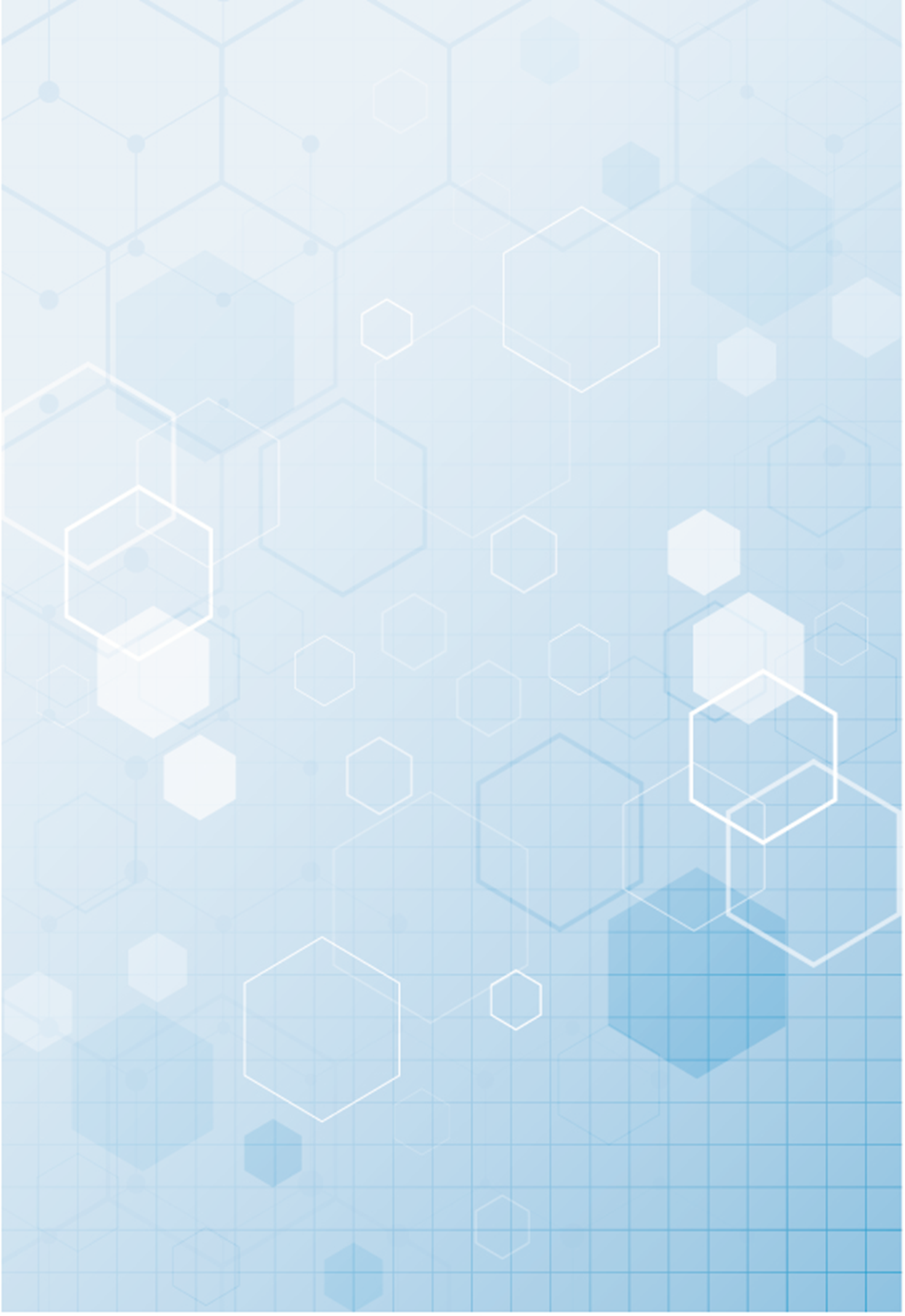 BÖLÜM III: MİSYON, VİZYON VE TEMEL DEĞERLER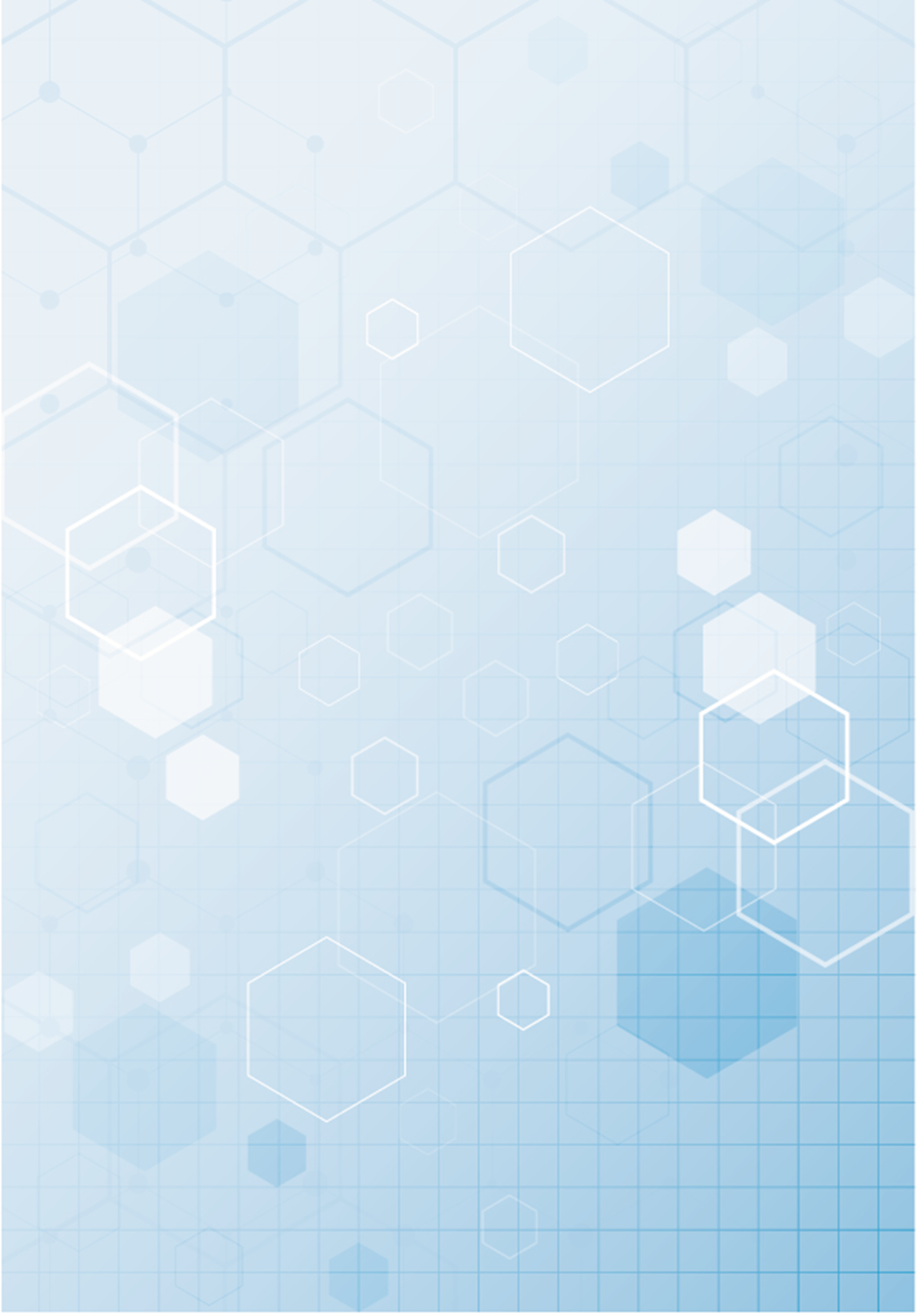 BÖLÜM III: MİSYON, VİZYON VE TEMEL DEĞERLEROkul Müdürlüğümüzün Misyon, vizyon, temel ilke ve değerlerinin oluşturulması kapsamında öğretmenlerimiz, öğrencilerimiz, velilerimiz, çalışanlarımız ve diğer paydaşlarımızdan alınan görüşler, sonucunda stratejik plan hazırlama ekibi tarafından oluşturulan Misyon, Vizyon, Temel Değerler; Okulumuz üst kurulana sunulmuş ve üst kurul tarafından onaylanmıştır.MİSYONUMUZÖzgün, yaratıcı, güvenli, gelişimi destekleyen ve sevgi dolu bir çevrede çocuklarımızın var olan yeteneklerinin ortaya çıkmasına ve gelişmesine yardımcı olmak; çocuklarımızda öğrenmeye ilgi uyandırmak; oyun yoluyla öğrenimlerini desteklemek; bilişsel, sosyal, duygusal, özbakım, dil ve psikomotor becerilerinin gelişimine katkıda bulunmak ve çocuğumuzun çevresi ile olan iletişimine sağlıklı biçimde yardımcı olmaktır.VİZYONUMUZ   Okul öncesi eğitimde; beklentilerin daima üstünde kalitesi ile örnek gösterilen güven ve huzurun odağı, lider bir kurum olmak. Atatürk ilke ve inkılapları doğrultusunda milli manevi değerlerini benimsemiş ve kültürüne sahip çıkan, bilimsel düşünen, proje üreten ve öğreten, kendine güvenen, kendini ve çevresini olduğu gibi kabul eden gelişime açık yenilikçi, çağdaş bireyler yetiştirmek . TEMEL DEĞERLERİMİZ1) Milli ve manevi değerler2) Çevreye ve Canlıların Yaşam Hakkına Duyarlılık 3) Yasalara saygılı 4) Girişimcilik, Yaratıcılık, Yenilikçilik 5) Sanatsal Duyarlılık ve Sanat Becerisi 6) Meslek Etiği ve Ahlak 7) Saygınlık8) Tarafsızlık, Güvenilirlik ve Adalet 9) Katılımcılık 10) Şeffaflık ve Hesap Verebilirlik11) İşbirliği ve bilgi paylaşımı12) Eleştirel düşünme13) Fırsat eşitliği14) Kaliteli hizmet15) Kişisel ve mesleki gelişim16) Üretkenlik17) İletişim yöntemlerinin geliştirilmesi18) Demokratik sorun çözmeBÖLÜM IV:AMAÇ, HEDEF VE EYLEMLER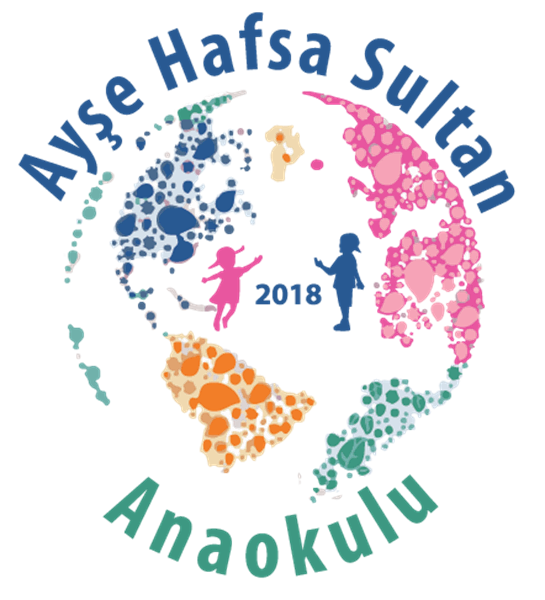 BÖLÜM IV: AMAÇ, HEDEF VE EYLEMLERTEMA I: EĞİTİM VE ÖĞRETİME ERİŞİMEğitim ve öğretime erişim okullaşma ve okul terki, devam ve devamsızlık, okula uyum ve oryantasyon, özel eğitime ihtiyaç duyan bireylerin eğitime erişimi, yabancı öğrencilerin eğitime erişimi ve hayat boyu öğrenme kapsamında yürütülen faaliyetlerin ele alındığı temadır.Stratejik Amaç 1: Kayıt bölgemizde yer alan çocukların okullaşma oranlarını artıran, öğrencilerin uyum ve devamsızlık sorunlarını gideren etkin bir yönetim yapısı kurulacaktır.  Stratejik Hedef 1.1.  Kayıt bölgemizde yer alan çocukların okullaşma oranları artırılacak ve öğrencilerin uyum ve devamsızlık sorunları da giderilecektir.Performans GöstergeleriEylemlerStratejik Hedef 1.2.  Özel eğitim ve rehberliğe ihtiyaç duyan öğrencilerin %70’ine ulaşarak, eğitim ve rehberlik gereksinimlerini karşılamak.Performans GöstergeleriEylemlerTEMA II: EĞİTİM VE ÖĞRETİMDE KALİTENİN ARTIRILMASIEğitim ve öğretimde kalitenin artırılması başlığı esas olarak eğitim ve öğretim faaliyetinin hayata hazırlama işlevinde yapılacak çalışmaları kapsamaktadır. Bu tema altında öğrencilerin bilimsel, sanatsal, kültürel ve sportif faaliyetlerine yönelik faaliyetler yer almaktadır. Stratejik Amaç 2: Öğrencilerimizin gelişmiş dünyaya uyum sağlayacak şekilde donanımlı bireyler olabilmesi için eğitim ve öğretimde kalite artırılacaktır.Stratejik Hedef 2.1.  Öğrenme kazanımlarını takip eden ve velileri de sürece dâhil eden bir yönetim anlayışı ile öğrencilerimizin sosyal faaliyetlere etkin katılımı artırılacaktır.Performans GöstergeleriEylemlerStratejik Hedef 2.2.    Öğretmen ve yöneticilerimizin mesleki gelişim taleplerini değerlendirerek her yönetici ve öğretmenimizin plan döneminin her yılında en az 1 hizmet içi eğitim faaliyetine katılımını sağlamakPerformans GöstergeleriEylemlerStratejik Hedef 2.3.  2023 yılına kadar her öğrencimizin yerel, ulusal ve uluslararası düzeyde proje tabanlı sosyal, kültürel, bilimsel, teknolojik çalışmalardan en az 1’ine aktif katılımını sağlamakPerformans GöstergeleriEylemlerTEMA III: KURUMSAL KAPASİTEStratejik Amaç 3: Eğitim ve öğretim faaliyetlerinin daha nitelikli olarak verilebilmesi için okulumuzun kurumsal kapasitesi güçlendirilecektir. Stratejik Hedef 3.1.   Güvenli ve sosyal bir okul ortamı oluşturmak için özel grupların ihtiyaçlarını da dikkate alarak fiziksel ortamların güvenlik ve sosyal standartlarını yükseltmekPerformans GöstergeleriEylemlerStratejik Hedef 3.2.  Kurumsal kapasiteyi geliştirmek  için okul, öğretmen ve veli iletişimi aktif olarak sağlamakPerformans GöstergeleriEylemlerStratejik Hedef 3.3.   Okulumuzdaki eğitim ortamlarında eksiklikleri gidermek, teknolojik araç-gereç ve eğitim materyalleriyle donatmak.Performans GöstergeleriEylemlerV. BÖLÜM: MALİYETLENDİRME2019-2023 Stratejik Planı Faaliyet/Proje Maliyetlendirme TablosuVI. BÖLÜM: İZLEME VE DEĞERLENDİRMEOkulumuz Stratejik Planı izleme ve değerlendirme çalışmalarında 5 yıllık Stratejik Planın izlenmesi ve 1 yıllık gelişim planın izlenmesi olarak ikili bir ayrıma gidilecektir. Stratejik planın izlenmesinde 6 aylık dönemlerde izleme yapılacak denetim birimleri, il ve ilçe millî eğitim müdürlüğü ve Bakanlık denetim ve kontrollerine hazır halde tutulacaktır.Yıllık planın uygulanmasında yürütme ekipleri ve eylem sorumlularıyla aylık ilerleme toplantıları yapılacaktır. Toplantıda bir önceki ayda yapılanlar ve bir sonraki ayda yapılacaklar görüşülüp karara bağlanacaktır. Üst Kurul BilgileriÜst Kurul BilgileriEkip BilgileriEkip BilgileriAdı SoyadıUnvanıAdı SoyadıUnvanıPınar KERMANOkul MüdürüPınar KERMANOkul MüdürüSermin BAĞRIAÇIKMüdür YardımcısıSermin BAĞRIAÇIKMüdür YardımcısıElif YAZICILARÖğretmenZeliha ERGÜLÖğretmenNurhan KIRÇOOkul Aile Bir. Bşk.Melihat ÇAKMAKÖğretmenNur Dilek NİLÜFERVeliNursel GÜNEYÖğretmenİli: BURSAİli: BURSAİli: BURSAİli: BURSAİlçesi: OSMANGAZİİlçesi: OSMANGAZİİlçesi: OSMANGAZİİlçesi: OSMANGAZİAdres: Demirtaş Dumlupınar Mah. 2.Kırcaali Caddesi No:21Demirtaş Dumlupınar Mah. 2.Kırcaali Caddesi No:21Demirtaş Dumlupınar Mah. 2.Kırcaali Caddesi No:21Coğrafi Konum (link)Coğrafi Konum (link)https://bit.ly/2RaYfyDhttps://bit.ly/2RaYfyDTelefon Numarası: 0224  262 23 200224  262 23 200224  262 23 20Faks Numarası:Faks Numarası:e- Posta Adresi:765702@meb.k12.tr765702@meb.k12.tr765702@meb.k12.trWeb sayfası adresi:Web sayfası adresi:aysehafsasultananaokulu@meb.k12.traysehafsasultananaokulu@meb.k12.trKurum Kodu:765702765702765702Öğretim Şekli:Öğretim Şekli:İkili eğitim(Tam Gün/İkili Eğitim)İkili eğitim(Tam Gün/İkili Eğitim)Okulun Hizmete Giriş Tarihi : Okulun Hizmete Giriş Tarihi : Okulun Hizmete Giriş Tarihi : Okulun Hizmete Giriş Tarihi : Toplam Çalışan SayısıToplam Çalışan Sayısı1313Öğrenci Sayısı:Kız7777Öğretmen SayısıKadın1111Öğrenci Sayısı:Erkek8686Öğretmen SayısıErkek00Öğrenci Sayısı:Toplam163163Öğretmen SayısıToplam1111Derslik Başına Düşen Öğrenci SayısıDerslik Başına Düşen Öğrenci SayısıDerslik Başına Düşen Öğrenci Sayısı:31Şube Başına Düşen Öğrenci SayısıŞube Başına Düşen Öğrenci SayısıŞube Başına Düşen Öğrenci Sayısı:18Öğretmen Başına Düşen Öğrenci SayısıÖğretmen Başına Düşen Öğrenci SayısıÖğretmen Başına Düşen Öğrenci Sayısı:18Şube Başına 30’dan Fazla Öğrencisi Olan Şube SayısıŞube Başına 30’dan Fazla Öğrencisi Olan Şube SayısıŞube Başına 30’dan Fazla Öğrencisi Olan Şube Sayısı:0Öğrenci Başına Düşen Toplam Gider MiktarıÖğrenci Başına Düşen Toplam Gider MiktarıÖğrenci Başına Düşen Toplam Gider Miktarı190Öğretmenlerin Kurumdaki Ortalama Görev SüresiÖğretmenlerin Kurumdaki Ortalama Görev SüresiÖğretmenlerin Kurumdaki Ortalama Görev Süresi-Unvan*ErkekKadınToplamOkul Müdürü ve Müdür Yardımcısı022Sınıf Öğretmeni088Branş Öğretmeni000Rehber Öğretmen011İdari Personel011Yardımcı Personel022Güvenlik Personeli000Toplam Çalışan Sayıları01414Okul Bölümleri Okul Bölümleri Özel AlanlarVarYokOkul Kat Sayısı2Çok Amaçlı SalonDerslik Sayısı6Çok Amaçlı SahaDerslik Alanları (m2)500 m2KütüphaneKullanılan Derslik Sayısı5Fen LaboratuvarıŞube Sayısı7Bilgisayar Laboratuvarıİdari Odaların Alanı (m2)60İş AtölyesiÖğretmenler Odası (m2)-Beceri AtölyesiOkul Oturum Alanı (m2)672PansiyonOkul Bahçesi (Açık Alan)(m2)2574Okul Kapalı Alan (m2)1344Sanatsal, bilimsel ve sportif amaçlı toplam alan (m2)-Kantin (m2)-Tuvalet Sayısı9Diğer (………….)SINIFIKızErkekToplamSINIFIKızErkekToplamMinik kuzular sabah 3/AA6713Minik kuzular öğle 3/A4812Kır çiçekleri sabah 4/AA81018Kır çiçekleri öğle  4/AC15520Papatyalar sabah 5/AD121022Papatyalar öğle 4/AB11718Yıldızlar öğle 5/AE12921Akıllı Tahta Sayısı0TV Sayısı7Masaüstü Bilgisayar Sayısı2Yazıcı Sayısı2Taşınabilir Bilgisayar Sayısı6Fotokopi Makinası Sayısı1Projeksiyon Sayısı0İnternet Bağlantı Hızı-Yıllar Gelir MiktarıGider Miktarı2016--2017--ÖğrencilerSınıfların büyük olması, ders dışı sosyal etkinliklerin yapılması, yaparak yaşayarak öğrenme ortamlarının hazırlanması, öğretmenlerin öğrencilere olan ilgi ve onlarla olan iletişimlerinin kuvvetli olması, sınıf mevcutlarının standartlara uygun olması,ÇalışanlarSınıflarda teknolojik donanımın olması, çalışanların beklenti ve görüşlerinin dikkate alınması,VelilerKart okutma sisteminin olması, dinamik öğretmen kadrosunun olması, velinin istediği anda yönetime ve öğretmene ulaşabilmesi, velinin okuldan ihtiyaç duyduğu rehberlik hizmetini alması ve eğitim öğretime aktif katılım sağlayabilmesi, velilerin farklı alanlardaki bilgi, beceri ve donanımlarından yararlanılmasıBina ve YerleşkeBinanın büyük ve yeni olması, yemekhanenin ve çok amaçlı salonun olması, bölgenin tek anaokulu olması, Bağımsız bir binaya sahip olmasıDonanımGüvenlik kameralarının ve alarm sisteminin olmasıBütçeVelilerin maddi olarak okula destek vermesiYönetim SüreçleriLiderlik davranışlarını sergileyebilen yönetici ve çalışanların bulunması, okul yönetici ve öğretmenlerinin ihtiyaç duyduğunda İlçe Milli Eğitim Müdürlüğü yöneticilerine ulaşabilmesi, yönetici öğretmen işbirliğinin güçlü olması, okul kadrosunun gelişime ve değişime açık olmasıİletişim SüreçleriOkulun internet ve telefon bağlantısının olması, velilere kısa sürede ulaşılabilmesivbÖğrencilerOkul öncesi oyun alanlarının yetersizliğiÇalışanlarEleman sayısının yetersiz olmasıVelilerOkulun yeni yerleşim yerinde açılmasından dolayı yerleşimi oturmuş mahallelere uzak kalmasıBina ve YerleşkeAlt yapının yetersiz olmasıDonanımOkulun yeni açılmasından dolayı donanımın tamamlanamamasıBütçeÖğrenci sayısının az olmasından dolayı bütçenin yetersiz kalmasıYönetim SüreçleriKadrolu öğretmen olmamasıİletişim SüreçleriVelilerin okul web sitesini aktif olarak takip etmemesivbPolitikİl Milli Eğitim Müdürlüğü, İlçe Milli Eğitim Müdürlüğü, Valilik ve yerel kaynakların kuruma vermiş olduğu destekEkonomikOkul aile birliğinin eğitim faaliyetlerimizi maddi ve manevi olarak desteklemesiSosyolojikAilelerin ekonomik durumunun kötü olması, Ailelerin farklı 
sosyo-kültürel  özelliklere sahip olmasıTeknolojikTeknolojik donanımın yeterli olmasıMevzuat-YasalyokEkolojikOkulun istinat duvarının olmasıOkulumuzun bahçe imkanlarının elverişli olmasıPolitikyokEkonomikAile gelir düzeyinin genel olarak düşük olması. Yerel maddi destek bulmakta yaşanan güçlükler.SosyolojikKaynaştırma öğrencilerinin çok olması, bölünmüş ve parçalanmış ailelerin bulunması,  ailelerin anaokulunu eğitim yeri olarak değerlendirmemesiTeknolojikBilimsel, teknolojik temalı çalışmalar için maddi kaynak temininde güçlük yaşanması.Mevzuat-YasalyokEkolojikYerleşim yerlerinin çarpık yapılaşması ve yeşil alanın az olmasıEğitime ErişimEğitimde KaliteKurumsal KapasiteOkullaşma OranıAkademik BaşarıKurumsal İletişimOkula Devam/ DevamsızlıkSosyal, Kültürel ve Fiziksel GelişimKurumsal YönetimOkula Uyum, OryantasyonSınıf TekrarıBina ve YerleşkeÖzel Eğitime İhtiyaç Duyan Bireylerİstihdam Edilebilirlik ve YönlendirmeDonanımYabancı ÖğrencilerÖğretim YöntemleriTemizlik, HijyenHayatboyu ÖğrenmeDers araç gereçleriİş Güvenliği, Okul GüvenliğiTaşıma ve Servis 1.TEMA: EĞİTİM VE ÖĞRETİME ERİŞİM 1.TEMA: EĞİTİM VE ÖĞRETİME ERİŞİM1Devamsızlık oranının en düşük seviyeye getirilmesi 2Okula devam etmeyen çocuklara ulaşılarak devamlarının sağlanması3Maddi yetersizliklerden dolayı okula gelemeyen çocukların okula devamının sağlanması4Ev ziyaretleri yapılarak oluşabilecek sorunların önüne geçilmesi5Okulu tanıtıcı broşürler hazırlanarak okulun çevrede tanıtımının yapılması6Okul içinde gerekli hijyen, temizlik, ısınma gibi önlemlerin alınarak çocukların sağlık problemlerinin asgariye indirilmesi ve sağlık sebeplerinden dolayı devamsızlık oranının düşürülmesi7Velilere bilgilendirici ve eğitici seminerler ve eğitimler verilmesi8Genel eğitim sınıflarında özel eğitime ihtiyacı olduğu düşünülen öğrencilerin değerlendirilerek RAM’a yönlendirilmesi 9Okula yeni başlayan öğrencilerin okula uyum sağlamasını kolaylaştırmak amacıyla oryantasyon eğitimi verilmesi2.TEMA: EĞİTİM VE ÖĞRETİMDE KALİTE2.TEMA: EĞİTİM VE ÖĞRETİMDE KALİTE1Öğrencilerin hazır bulunuşluluklarının en üst seviyeye ulaşmasını sağlayarak ilkokula hazır hale getirilmesi2Bahçe koşulların elverişli hale getirilerek öğrencilerin bahçeyi verimli kullanmalarına imkan sağlanması3Okul gezileri ile Bursa’nın tarihi ve kültürel değerlerinin öğrencilere tanıtılması4Okulda düzenlenen tiyatro sinema vb etkinliklerle çocukların sosyal yönlerinin geliştirilmesi5Sürekli kendini yenileyen eğitim personeli ile öğrencilerin ihtiyaçlarına yönelik  öğretim yöntemlerinin kullanılması6Destek  eğitim sınıfında öğrencilerin ihtiyaçlarına yönelik bireysel ve grup eğitim planlarının yapılması7Destek  eğitim sınıfı öğrencilerinin genel eğitim sınıflarına dahil edilerek öğrencilerin sosyal farkındalık düzeylerinin arttırılması8Sınıflarda eksik olan donanım malzemelerinin tamamlanması9Ders araç gereçlerinin her sene düzenli olarak yenilenmesi10Öğrenci sayısı ile orantılı olarak personel istihdam edilmesi3.TEMA: KURUMSAL KAPASİTE3.TEMA: KURUMSAL KAPASİTE1Gereksinim duyulan durumlarda paydaş kurumlarla gerekli iletişim sağlanarak problemlerin etkili çözüme ulaşması2Paydaş kurumlarla işbirliği içerisinde olunması3Kurum içi ilişkilerin saygı duygudaşlık ve işbirliği içerinde yürütülmesi4Kurum içi yönetimin adil ve eşit şartlarda yürütülmesi5Bina kapasitesinin çevrenin ihtiyacına cevap verecek yeterlilikte olması6Okulun merkeze uzak bir yerleşkede olması sebebiyle stajyer öğrenciler tarafından tercih edilmemesi7Destek eğitim sınıfı ve STEM atölyesi kurulması8Okulun hijyen ve temizliği sağlanarak Beyaz Bayrak Belgesine başvuru yapılmıştır9Okul personelinin iş güvenliği seminerlerine yönlendirilmesi10İhtiyaç duyan öğrencilere servis imkânının sunulmasıNoPERFORMANS GÖSTERGELERİMevcut HEDEFHEDEFHEDEFHEDEFHEDEFNoPERFORMANS GÖSTERGELERİ201820192020202120222023PG 1.1.1Kayıt bölgesindeki öğrencilerden okula kayıt yaptıranların oranı (%)-%80%85%90%95%100PG 1.1.2Okula yeni başlayan öğrencilerden oryantasyon eğitimine katılanların oranı (%)%75%100%100%100%100%100PG 1.1.3Bir eğitim ve öğretim döneminde 20 gün ve üzeri devamsızlık yapan öğrenci oranı (%)%4%3%3%3%2%2PG 1.1.4Bir eğitim ve öğretim döneminde 20 gün ve üzeri devamsızlık yapan yabancı öğrenci oranı (%)------NoEylem İfadesiEylem SorumlusuEylem Tarihi1.1.1Kayıt bölgesinde yer alan öğrencilerin tespiti çalışması yapılacaktır.Okul İdaresi01 Eylül-20 Eylül1.1.2Devamsızlık yapan öğrencilerin tespiti ve erken uyarı sistemi için çalışmalar yapılacaktır.Müdür Yardımcısı 01 Eylül-20 Eylül1.1.3Devamsızlık yapan öğrencilerin velileri ile özel aylık toplantı ve görüşmeler yapılacaktır.Rehberlik ServisiHer ayın son haftasıNoPERFORMANS GÖSTERGELERİMevcut HEDEFHEDEFHEDEFHEDEFHEDEFNoPERFORMANS GÖSTERGELERİ201820192020202120222023PG 1.2.1Özel eğitim sınıf sayısı (toplam)000000PG 1.2.2Destek eğitim odası (toplam)112222PG 1.2.3Özel eğitim kapsamında tanımlanmış öğrenci sayısı ( toplam)778121518PG 1.2.4Resmi özel eğitim kurumlarından yararlanan öğrenci sayısı (toplam)356778PG 1.2.5Evde eğitim alan öğrenci sayısı000000PG 1.2.6Okullarda rehberlik servisinden faydalanan veli sayısı15255075100125PG 1.2.7Okullarda rehberlik servisinden faydalanan öğrenci sayısı2020407090150PG 1.2.8Özel eğitime ihtiyaç duyan öğrenci velilerine yönelik düzenlenen faaliyet sayısı (kurs,seminer,eğitim,proje vb.)5812151820PG 1.2.9Özel eğitime ihtiyaç duyan öğrenci velilerine yönelik faaliyetlere katılan veli oranı%30%50%50%70%80%90NoEylem İfadesiEylem SorumlusuEylem Tarihi1.2.1.Kayıt bölgesinde yer alan ve kurumumuza yerleştirilen özel eğitim ve rehberliğe ihtiyaç duyan öğrenciler için destek eğitim odası  sayısı arttırılacaktırOkul İdaresi 01 Eylül-1 Ekim 20191.2.2Devamsızlık yapan özel eğitim öğrencilerin tespiti ve erken uyarı sistemi için çalışmalar yapılacaktır.Müdür Yardımcısı 01 Eylül-1 Ekim1.2.3Devamsızlık yapan özel eğitim öğrencilerin velileri ile özel aylık  toplantı ve görüşmeler yapılacaktır.Rehberlik ServisiHer ayın son haftası1.2.4Okulun özel eğitime ihtiyaç duyan bireylerin kullanımının kolaylaştırılması için rampa ve asansör eksiklikleri tamamlanacaktır. Okul İdaresiEylül  20201.2.5Tüm öğrencilere ve velilere özel eğitim çalışmaları hakkında bilgilendirme yapılacaktır.Rehberlik ServisiHer ay1.2.6Velilere yönelik seminerler düzenlenecektir.Rehberlik Servisi2 ayda birNoPERFORMANS GÖSTERGELERİMevcut HEDEFHEDEFHEDEFHEDEFHEDEFNoPERFORMANS GÖSTERGELERİ201820192020202120222023PG 2.1.1Okul bünyesinde yürütülen proje sayısı223345PG 2.1.2Okulda uygulanan projeye katılan öğrenci sayısı100150175200225250PG 2.1.3Velilere yönelik yapılan sosyal aktivite(sergi,seminer,aile katılımı çalışmaları vb..) sayısı5678910PG 2.1.4Velilere yönelik yapılan sosyal aktivitelere(sergi,seminer,aile katılımı çalışmaları vb..) katılan veli oranı%20%25%30%35%40%50PG 2.1.5Bilimsel ve teknolojik çalışmalar kapsamında düzenlenen (şenlik, sergi, yarışma) faaliyet sayısı5678910NoEylem İfadesiEylem SorumlusuEylem Tarihi2.1.1Öğrencilerin sosyal ve duyuşsal uyumluluğu takip edilecekRehberlikHer ayın son haftası2.1.2Her öğrencimizin eğitim öğretim yılı içerisinde  en az bir sosyal faaliyete katılımı sağlanacakÖğretmenler kuruluYıl boyunca2.1.3Kurum içerisinde öğrencilerimizin aktif katılımını sağlayacak yarışmalar düzenlenecekÖğretmenler kuruluHer dönem2.1.4Kurumumuzda bulunan her bir sınıfın yerel düzeyde en az bir projeye katılımı sağlanacaktır Okul İdaresiHer yılın Ekim ayı(planlaması yapılacaktır)2.1.5Velilerin aktif katılımını sağlayacak sosyal etkinlikler düzenlenecektirÖğretmenler kuruluHer yılın Kasım ayı(planlaması yapılacaktır)NoPERFORMANS GÖSTERGELERİMevcut HEDEFHEDEFHEDEFHEDEFHEDEFNoPERFORMANS GÖSTERGELERİ201820192020202120222023PG 2.2.1Öğretmenlerimize yönelik kurumun istekte bulunduğu hizmetiçi eğitim faaliyeti (kurs,seminer vb.) sayısı011233PG 2.2.2Yöneticilerimize yönelik kurumun istekte bulunduğu hizmetiçi eğitim faaliyeti ( kurs, seminer vb.) sayısı011122PG 2.2.3Öğretmenlerimizin yıl içerisinde katıldığı toplam hizmetiçi eğitim faaliyeti (kurs, seminer vb. ) sayısı334456NoEylem İfadesiEylem SorumlusuEylem Tarihi2.2.1Kurum olarak öğretmenlerimize hizmetiçi eğitim faaliyeti başvusunda bulunmakOkul yönetimiHer Dönem Başı2.2.2Kurum olarak yöneticilerimize yönelik hizmetiçi eğitim faaliyeti başvurusunda bulunmakOkul yönetimiHer Dönem Başı2.2.3Öğretmenlerimizin yıl içerisinde katıldığı hizmetiçi eğitim faaliyeti (kurs, seminer vb. ) sayısını arttırmakÖğretmenler kuruluHer Dönem BaşıNoPERFORMANS GÖSTERGELERİMevcut HEDEFHEDEFHEDEFHEDEFHEDEFNoPERFORMANS GÖSTERGELERİ201820192020202120222023PG 2.3.1TÜBİTAK 4004 başvuru sayısı000011PG 2.3.2Ulusal projelere/yarışmalara yapılan başvuru sayısı000111PG 2.3.3Okul bünyesinde yürütülen proje sayısı223346PG 2.3.4Sosyal , Kültürel,Bilimsel teknolojik çalışmalar kapsamında düzenlenen(şenlik, sergi, yarışma vb.) faaliyet sayısı234567PG 2.3.5Açılan STEM atölye sayısı001112NoEylem İfadesiEylem SorumlusuEylem Tarihi2.3.1STEM atölyeleri ile ilgili bilgi paylaşımı yapılacaktırOkul idaresi2020-2023 Ekim ayı2.3.2Okul içerisinde 2023’e kadar 2 tane STEM atölyesi ( bilim, fen-doğa vb.) kurulacaktırOkul idaresi 2021-2023 yılları arası2.3.3TÜBİTAK 4004’e proje hazırlanarak başvuru yapılacaktırProje ekibi2022-2023 eğitim öğretim yılı2.3.4Sosyal , Kültürel,Bilimsel teknolojik çalışmalar kapsamında düzenlenen(şenlik, sergi, yarışma vb.) faaliyet sayısı kademeli olarak her yıl arttırılacaktırOkul idaresi ve Öğretmenler kurulu2019-2023 yılları arası2.3.5Ulusal proje/yarışmalara araştırma yapılarak en az 1 proje ile başvuru yapılacaktırProje ekibi2019-2020 eğitim öğretim yılı2.3.6Müdürlük bünyesinde her sınıfın en az 2 proje yürütmesi sağlanacaktırÖğretmenler kurulu2019-2020 eğitim öğretim yılı2.2.7Belirli gün ve hafta kutlamaları yapmakOkul idaresi ve ÖğretmenlerEYLÜL-HAZİRAN2.2.8Çocuk şenliklerine katılmakOkul idaresi ve ÖğretmenlerNİSAN-MAYIS2.2.9Kültür sanat gezilerine katılmakOkul idaresi ve ÖğretmenlerEYLÜL-HAZİRANNoPERFORMANS GÖSTERGELERİMevcut HEDEFHEDEFHEDEFHEDEFHEDEFNoPERFORMANS GÖSTERGELERİ201820192020202120222023PG 3.1.1Engellilerin hizmetine sunulan asansörün aktif kullanım oranı%0%100%100%100%100%100PG 3.1.2Engellilerin hizmetine sunulan engelli rampasının aktif kullanım oranı%50%100%100%100%100%100PG 3.1.3Kurumda tehlikeli sayılabilecek risk analiz sayısı310000PG 3.1.4Kurum acil durum planı sayısı111122PG 3.1.5Güvenlik kamera sistemi sayısı151516161616PG 3.1.6Hizmet içi eğitim faaliyetlerine katılan personel sayısı344455PG 3.1.7Kalite standartlarını içeren sertifika sayısı( beyaz bayrak, beslenme dostu okul, İSO sertifikaları)023334NoEylem İfadesiEylem SorumlusuEylem Tarihi3.1.1Asansör faaliyete geçirilecektirOkul YönetimiHaziran 20193.1.2Engelli rampasının aktif kullanımı için kapının yönü değiştirilecektirOkul YönetimiEylül  20203.1.3Kurumda tehlikeli sayılabilecek riskler için önlem alınacaktırOkul YönetimiEylül 20193.1.4Güvenlik kamera sayısı 16’ ya çıkarılacaktırOkul YönetimiEylül 20203.1.5Kalite standartlarını içeren sertifika sayısı (beyaz bayrak,beslenme dostu, İSO sertifikası) kademeli olarak arttırılacaktırOkul YönetimiEylül 20233.1.6Hizmet içi eğitim faaliyetlerine katılan personel sayısı artırılacaktır.Okul Yönetimi2019-2023 Yılları arası3.1.7Okul güvenlik sistemi araçlarının bakım, onarım ve güncellemeleri yapılacakOkul YönetimiHer yılNoPERFORMANS GÖSTERGELERİMevcut HEDEFHEDEFHEDEFHEDEFHEDEFNoPERFORMANS GÖSTERGELERİ201820192020202120222023PG 3.2.1Kurum web sitesini takip eden veli oranıPG 3.2.2Kurum içerisinde veli öneri şikayet kutusu sayısı001111PG 3.2.3Velilere gönderilen bilgilendirme broşür sayısı51010101215NoEylem İfadesiEylem SorumlusuEylem Tarihi3.2.1Kurum web sitesini takip eden veli sayısını arttırmak için velilere yönelik çalışma yapılacaktırOkul İdaresi2019-230233.2.2Kurum içerisine öneri ve şikayet kutusu konulacaktırOkul İdaresiEylül 20193.2.3Velilere gönderilen broşür sayısı arttırılacaktırRehberlik 2019-2023NoPERFORMANSGÖSTERGESİMevcutHEDEFHEDEFHEDEFHEDEFHEDEFNoPERFORMANSGÖSTERGESİ201820192020202120222023PG3.3.1Bina içerisinde düzenlenen oyun alanı sayısı000001PG3.3.2Okul bahçesindeki oyun alanı sayısı001111NoEylem İfadesiEylem SorumlusuEylem Tarihi3.3.1Sınıf oyuncak eksiklikleri giderilecektirOkul idaresi ve ÖğretmenlerHer yıl sene başında3.3.2Okul demirbaş ve malzemeleri sigortalatılacaktırOkul idaresi ve ÖğretmenlerHer yıl sene başında3.3.3Okul ön bahçe düzenlenecektirOkul idaresi ve Öğretmenler2020 yılı3.3.4Ön bahçeye damla sulama sistemi yapılacaktırOkul idaresi ve ÖğretmenlerHaziran 20193.3.5Eksik Sınıf donanımları yaptırılacaktırOkul idaresi ve Öğretmenler2020 yılıKaynak Tablosu20192020202120222023ToplamKaynak Tablosu20192020202120222023ToplamGenel Bütçe70.00070.00060.00050.00050.000300.000Valilikler ve belediyelerin katkısı100010001000100010005000Diğer (Okul Aile Birlikleri)15.000500050003000300031.000TOPLAM86.00076.00066.00054.00054.000336.000